公共健康								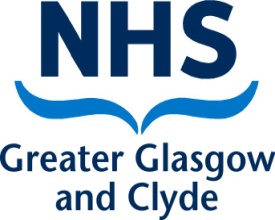 West HouseGartnavel Royal Hospital1055 Great Western RoadGlasgow G12 0XH我們的參考編號：Schoolscovid/B(R)親愛的(pupil’s name)家長或照顧者：是次來信確認您的子女被識別為 COVID-19 患者的緊密接觸者。由於您的子女曾在學校內與此人士接觸，將需要自我隔離 14 天以作預防措施。在此期間您的子女不應上學。由於您的議會地區現正實行本地限制，您住戶中的所有其他成員也必須自我隔離 14 天。這表示與您子女在同一房子中同住的每個人 (不論是成人還是兒童)，均必須在家自我隔離 14 天。假如您的住戶在隔離時需要支援，而無法從朋友或家人中獲得所需幫助，全國協助熱線可提供幫助，請致電  0800-111-4000。學校將通知您在子女無法上學期間，將會如何支援您子女的學習。14 天隔離期由您的子女與 COVID-19 患者最後接觸當天起計。假如您住戶中的所有人均沒有不適，同時並未出現任何 COVID-19 的徵狀，最後一天自我隔離將為(insert date)，因此可在(insert date)返回學校。在該日期後，您的子女可以回校上課，同一住戶中的所有人也可以重回正常活動。除非您們出現徵狀，否則無需進行測試。假如您住戶中有人進行了測試而且結果是陰性，這不會影響您子女可回校上課的日期，或您住戶所有人自我隔離的最後日期。假如您或住戶中任何人出現徵狀，便需盡快預約進行測試。假如需進行測試，您可透過 NHS Inform 安排：www.nhsinform.scot/illnesses-and-conditions/infections-and-poisoning/coronavirus-covid-19/test-and-protect/coronavirus-covid-19-testing提提您，徵狀包括：體溫過高或發燒新的持續咳嗽嗅覺或味覺喪失或轉變假如您需要有關 COVID-19 任何其他資料，請瀏覽 NHS Inform 網站：www.nhsinform.scot/illnesses-and-conditions/infections-and-poisoning/coronavirus-covid-19。您可在此查看有關學校的常見問題：www.nhsggc.org.uk/your-health/health-issues/covid-19-coronavirus/for-patients-the-public/schools-info/faqs/#。假如您對接觸追蹤有疑問，而以上資源未能解答您的問題，您可以利用電郵聯絡測試及保護服務：ggctestandprotect@ggc.scot.nhs.uk敬祝安好。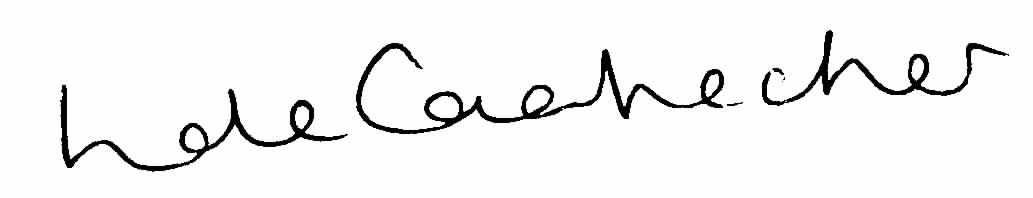 Linda de Caestecker公共衛生總監NHS Greater Glasgow and Clyde